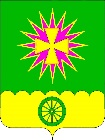 АДМИНИСТРАЦИИ НОВОВЕЛИЧКОВСКОГОСЕЛЬСКОГО ПОСЕЛЕНИЯ ДИНСКОГО РАЙОНАПОСТАНОВЛЕНИЕот 03.03.2016                                                                                                  № 102ст. НововеличковскаяО мерах по обеспечению оповещения, сбора, отправки граждан и поставки техники в Вооруженные силы Российской Федерации    Во исполнение Федеральных законов Российской Федерации от 28.03.1998 № 53-ФЗ «О воинской обязанности и военной службе», от 26.02.1997 № 31-ФЗ «О мобилизационной подготовке и мобилизации», в целях организованного и своевременного оповещения граждан, пребывающих в запасе, их сбора и отправки в Вооруженные силы по требованию отдела военного комиссариата Краснодарского края по Динскому району, а так же своевременной и качественной поставки техники народного хозяйства, п о с т а н о в л я ю:  1.Постановление администрации Нововеличковского сельского поселения Динского района от 07.11.2014 года № 496 «О мерах по обеспечению оповещения, сбора, отправки и поставки техники в Вооруженные силы Российской Федерации» признать утратившим силу.     2.Штаб оповещения и проведения оборонных мероприятий администрации Нововеличковского сельского поселения организовать на базе МБУ ДО «Детской школы искусств ст. Нововеличковской» МО Динской район, ст.Нововеличковская ул.Красная, 42, сбор поставляемой в Вооруженные силы техники – на площади возле МБУ ДО «Детской школы искусств ст. Нововеличковской» МО Динской район.      3. Назначить:      - начальником ШО и ПС Нововеличковского сельского поселения –  главу администрации Нововеличковского сельского поселения Кову Сергея Михайловича;      -помощником начальника ШО и ПС – начальника отдела ЖКХ, малого и среднего бизнеса администрации Нововеличковского сельского поселения Токаренко Валерия Владимировича;    - начальником пункта оповещения – специалиста отдела ЖКХ, малого и среднего бизнеса администрации Нововеличковского сельского поселения Степика Романа Васильевича;    - начальником группы розыска не оповещенных граждан – директора МУ «Спорт» Рытикову Елену Леонидовну;    -начальником отделения сбора, отправки и по транспорту–заместителя главы администрации Кову Галину Михайловну;    - патрульным –  участкового уполномоченного ОВД по Динскому району майора полиции Кочеткова Игоря Леонидовича.     3. Дежурным по администрации на период выполнения распоряжений отдела военного комиссариата Краснодарского края по Динскому району назначить начальника отдела по общим и правовым вопросам администрации Нововеличковского сельского поселения Калитка Ольгу Юрьевну.    4. Обязать руководителей хозяйств выделить в исполнительный период в распоряжение администрации Нововеличковского сельского поселения следующий транспорт:    - председателю СПК «Колос» Стародуб Николаю Петровичу -1 легковой автомобиль для оповещения граждан пребывающих в запасе;    - генеральному директору ООО ПКФ «Кредо-С» Кравченко Таисии Васильевне-2 легковых автомобиля для оповещения граждан, пребывающих в запасе;    - генеральному директору ЗАО «Виктория-92» Орда Валерию Николаевичу - 2 автобуса для доставки граждан, пребывающих в запасе, на пункт сбора отдела военного комиссариата Краснодарского края по Динскому району и 1 легковой автомобиль для оповещения граждан, пребывающих в запасе по п. Найдорф и доставки их на пункт сбора в «Детскую школу искусств ст. Нововеличковской».                                                                                                                    -генеральному директору ОАО «Воронцовское» Алексею Ивановичу Тыщенко -2 легковых автомобиля для оповещения граждан, пребывающих в запасе, по ст. Воронцовской и доставки их на пункт сбора в «Детскую школу искусств ст. Нововеличковской».    -директору БОУ СОШ № 30 Елене Аршалуйсовне Максен –автобус для доставки граждан, пребывающих в запасе на пункт сбора Отдела Военного Комиссариата Краснодарского края по Динскому району.    -директору БОУ СОШ № 38 Ярославне Геннадьевне Ярославской –автобус для доставки граждан, пребывающих в запасе на пункт сбора Отдела Военного Комиссариата Краснодарского края по Динскому району.    -директору БОУ СОШ № 39 Александру Владимировичу Машкову -газель для доставки граждан, пребывающих в запасе на пункт сбора Отдела Военного Комиссариата Краснодарского края по Динскому району.    -директору БОУ СОШ № 53 Ольге Григорьевне Грек–автобус для доставки граждан, пребывающих в запасе на пункт сбора Отдела Военного Комиссариата Краснодарского края по Динскому району.    5. Обязать всех руководителей торгующих организаций, расположенных на территории Нововеличковского сельского поселения, в период призыва граждан, пребывающих в запасе, в Вооруженные силы, как в мирное время, так и при мобилизации, временно прекратить продажу населению спиртных напитков.    6. Старшему инспектору военно-учетного стола Кравченко Вере Ивановне довести до ответственных должностных лиц настоящее постановление в части, их касающейся.    7. Контроль за выполнением настоящего постановления оставляю за собой.    8. Постановление вступает в силу с момента его подписания.Глава администрацииНововеличковскогосельского поселения                                                                                     С.М. Кова